     DIREZIONE DIDATTICA STATALE DI BUDRIO  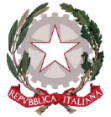 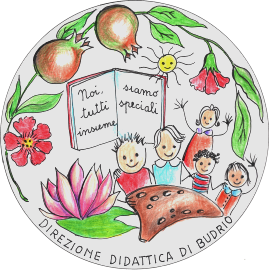 Via Muratori 2 -40054 BUDRIO (BO)-Tel. 051 801135 -051 6920710 C.F.: 80073830376 – C.M.: BOEE05600R – C.U.: UFC7EU       E-mail: boee05600r@istruzione.it – boee05600r@pec.istruzione.it Website: www.ddbudrio.edu.itALLEGATO A istanza di partecipazione a Componente del GRUPPO DI LAVORO con competenze in STEM e MULTILINGUISMOAl Dirigente ScolasticoIl/la sottoscritto/a_____________________________________________________________nato/a a _______________________________________________ il ____________________codice fiscale |__|__|__|__|__|__|__|__|__|__|__|__|__|__|__|__|residente a ___________________________via_____________________________________recapito tel. _____________________________ recapito cell. _____________________indirizzo E-Mail ____________________________indirizzo PEC______________________________in servizio presso ______________________________ con la qualifica di __________________CHIEDEDi partecipare alla selezione per l’attribuzione dell’incarico di COMPONENTE DEL GRUPPO DI LAVORO relativamente al progetto di cui in oggettoA tal fine, consapevole della responsabilità penale e della decadenza da eventuali benefici acquisiti. Nel caso di dichiarazioni mendaci, dichiara sotto la propria responsabilità quanto segue:di aver preso visione delle condizioni previste dal bandodi essere in godimento dei diritti politicidi non aver subito condanne penali ovvero di avere i seguenti provvedimenti penali              __________________________________________________________________di non avere procedimenti penali pendenti, ovvero di avere i seguenti procedimenti penali pendenti:              __________________________________________________________________di impegnarsi a documentare puntualmente tutta l’attività svoltadi essere disponibile ad adattarsi al calendario definito dal Gruppo Operativo di Pianodi non essere in alcuna delle condizioni di incompatibilità con l’incarico previsti dalla norma vigentedi avere la competenza informatica l’uso della piattaforma on line “Gestione progetti PNRR”Data___________________ 			                                                              firma_____________________________________________Si allega alla presente Documento di identità in fotocopiaAllegato B (griglia di valutazione)Curriculum VitaeN.B.: La domanda priva degli allegati e non firmati non verrà presa in considerazioneDICHIARAZIONI AGGIUNTIVEIl/la sottoscritto/a, ai sensi degli art. 46 e 47 del dpr 28.12.2000 n. 445, consapevole della Responsabilità  penale cui può andare incontro in caso di affermazioni mendaci ai sensi dell'art. 76 del medesimo dpr 445/2000 dichiara di avere la necessaria conoscenza della Piattaforma PNRR e di quant’altro occorrente per svolgere con correttezza tempestività ed efficacia i compiti inerenti alla figura professionale per la quale si partecipa ovvero di acquisirla nei tempi previsti dall’incaricoData___________________ firma____________________________________________Il/la sottoscritto/a, ai sensi della legge 196/03, autorizza e alle successive modifiche e integrazioni GDPR 679/2016, autorizza la Direzione didattica Statale di Budrio al trattamento dei dati contenuti nella presente autocertificazione esclusivamente nell’ambito e per i fini istituzionali della Pubblica AmministrazioneData___________________ firma____________________________________________Ruolo per il quale si concorreComponente del GRUPPO di LAVORO con competenze in materie e metodologia STEM e  Multilinguismo